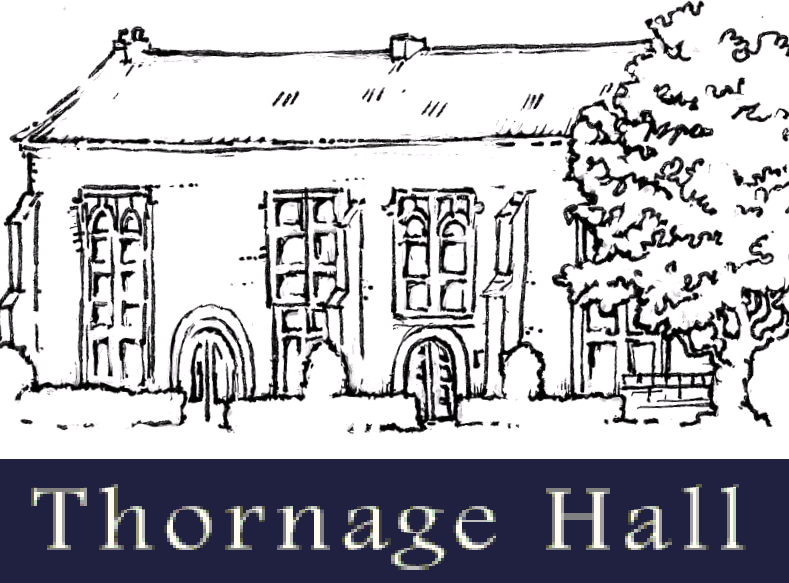 JOB DESCRIPTIONJob Title:		Maintenance PersonReports To:		Director of Finance and EstatesLocation:		Thornage Hall, Thornage, Holt, Norfolk.Salary:	Band H, point 1 - £18,090 - £19,210 p.a. depending on qualifications and experienceTHORNAGE HALL INDEPENDENT LIVINGThornage Hall Independent Living aims to provide a meaningful residential and working environment for its adult members, some of whom have special needs. In addition to a range of work opportunities, social, artistic and therapeutic activities are an integral part of life, where everyone participates to the best of their abilities. The community is situated on the edge of Thornage village in 70 acres of grounds set in the attractive North Norfolk Countryside.ROLE PURPOSE AND SCOPEThe Maintenance Person will be required to develop a thorough knowledge of all the Thornage Hall Independent Living estate, grounds and equipment in order to carry out all aspects of the job effectively.Everyone who works within Thornage Hall Independent Living needs to have a good understanding of working with vulnerable people. The Maintenance Person will need to be DBS checked and training will be given regarding any current regulatory requirements. ROLE DIMENSIONSSpecific responsibilities:Carry out first line repairs and maintenance of the buildings and groundsAdhere to the guidance and regulations pertaining to Health & SafetyCarry out out routine procedures and inspections upon ancillary equipmentBe familiar with the workings of the heating and hot water systems and arrange repairs through the Director of Finance and Estates where necessaryBring to the attention of senior management team any repairs or maintenance required which is beyond the remit of the post holderDrive the organisation’s vehicles as required, taking tenants to appointments when requiredCarry out regular checks on vehicles, oil, water, tyre pressures etcBeing responsible for the general garden areas ensuring that these are kept in a well maintained, tidy and safe conditionWeekly checking and testing of the Thornage site and houses fire alarmsMaintaining an ongoing programme of interior redecorationCarrying out heavy duty cleaning as required on exterior of buildingsOverseeing the safe hygienic disposal of wasteOrganisational activities:To have a sense of ownership and involvement through a positive contribution to the community at Thornage Hall Independent Living To attend meetings and training both internally and externally as requested.To empower service users to be involved in shaping the services and community at ThornageSupporting tenants with daily livingTo work constructively with staff across the community to ensure a seamless service for tenants and service users across the organisation.General:To undertake all other duties as may be required that are commensurate with your roleBEHAVIOURS:The CQC has a Code of Conduct which we expect all staff to follow. 1.	Be accountable by making sure you can answer for your acts and omissions2.	Promote and uphold the privacy, dignity, rights, health and wellbeing of 	people who use health and care services and their carers at all time3.	Work in collaboration with your colleagues to ensure the delivery of high 	quality, safe and compassionate healthcare, care and support4.	Communicate in an open and effective way to promote the health, safety and 	wellbeing of people who use health and care services and their carers5.	Respect a person’s right to confidentiality6.	Strive to improve the quality of healthcare, care and support though 	continuing professional development7.	Uphold and promote equality, diversity and inclusionBuilding on these we have developed a set of expectations that we expect all team members to demonstrate. Managing self:Take care of your own well beingManage yourself and your emotionsShare your knowledge and experienceUse appropriate language when communicating to others to ensure they understandBe decisive Be positive – focus on what you can do and why something will/could work Actively seek feedback and act on it (where appropriate)Know when to step in and do it yourself and when to leave others to have a goBe self-aware: know your strengths and development needs and look for ways to developBe visibleSTRUCTURE CHARTSAFETY
Health and Safety at Work Act 

The jobholder is required to take reasonable care for the safety and health of themselves and others who may be affected by their acts; and to co-ordinate with management in the promotion and maintenance of health and safety measures.SIGNATURES

Jobholder Name	…………………………………………………………………….

Signature 		…………………………………… Date ………………………..

Manager Name	…………………………………………………………………….

Signature 		…………………………………… Date ………………………..


PERSON SPECIFICATIONJob Title:  Maintenance PersonSAFEEFFECTIVECARINGRESPONSIVEWELL LEDATTRIBUTESESSENTIAL CRITERIADESIRABLE CRITERIADEMONSTRATED BYExperienceExperience of working either as a groundsperson/maintenance person or grounds officerExperience of gardening, general building maintenance (including painting, carpentry and plumbing)Liaison with contractorsDriving tenants/residents to appointmentsApplication, Interview or exerciseKnowledge Knowledge and awareness of fire alarm systems and proceduresGeneral knowledge and awareness of legislation relating to this roleApplication, Interview or exerciseSkillsAbility to update and maintain recordsAbility to adhere to policies and procedures (both internal and external), include health and safetyGood communication skills both written and verbalAbility to resolve problems Ability to respond to emergencies in a calm and professional mannerApplication, Interview or exerciseValues and behavioursAn understanding of the responsibilities involved in working with vulnerable peopleProactive, self-managing and self -motivated.Engaging, warm and welcomingActs with integrity, honesty and respect for othersPositively engages with others in planning and decision makingChampions and lives the CQC valuesLoyal, diplomatic and confidentialSensitive to the Camphill ethos and other diversity issues Personal credibilityApplication, Interview or exerciseOther informationAbility to accommodate the demands of the post through flexible working as requiredApplication, Interview or exercise